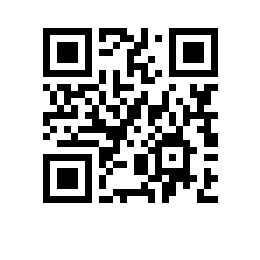 О прикреплении к НИУ ВШЭ – Нижний Новгород для подготовки диссертации на соискание ученой степени кандидата наук без освоения программы подготовки научных и научно-педагогических кадров в аспирантуре ПРИКАЗЫВАЮ:1. Прикрепить Павлова Станислава Владимировича к НИУ ВШЭ – Нижний Новгород для подготовки диссертации на соискание ученой степени кандидата наук по компьютерным наукам без освоения программы подготовки научных и научно-педагогических кадров в аспирантуре по научной специальности 1.2.1 «Искусственный интеллект и машинное обучение» к международной лаборатории алгоритмов и технологии анализа сетевых структур НИУ ВШЭ – Нижний Новгород на один год с 01.11.2023.2. Утвердить Калягина Валерия Александровича, д.ф.-м.н., профессора, заведующего  международной лабораторией алгоритмов и технологии анализа сетевых структур НИУ ВШЭ научным руководителем Павлова Станислава Владимировича.Основание: заявление Павлова Станислава Владимировича, протокол заседания комиссии по рассмотрению вопросов прикрепления.Проректор									         С.Ю. Рощин